НАРУЧИЛАЦКЛИНИЧКИ  ЦЕНТАР ВОЈВОДИНЕул. Хајдук Вељкова бр. 1, Нови Сад(www.kcv.rs)ОБАВЕШТЕЊЕ О ЗАКЉУЧЕНОМ УГОВОРУ У  ПОСТУПКУ ЈАВНЕ НАБАВКЕ БРОЈ 196-15-O, партија 4Врста наручиоца: ЗДРАВСТВОВрста предмета: Опис предмета набавке, назив и ознака из општег речника набавке: Набавка ендопротеза кука и колена за потребе Клинике за ортопедску хирургију и трауматологију - Цементна протеза кука без колара33183200 – ортоподеске протезеУговорена вредност: без ПДВ-а 1.356.000,00 динара, односно 1.491.600,00динара са ПДВ-омКритеријум за доделу уговора: економски најповољнија понудаБрој примљених понуда: 1Понуђена цена: Највиша: 1.356.000,00 динараНајнижа: 1.356.000,00 динараПонуђена цена код прихваљивих понуда:Највиша: 1.356.000,00 динара Најнижа: 1.356.000,00 динараДатум доношења одлуке о додели уговора: 17.09.2015.Датум закључења уговора: 15.10.2015.Основни подаци о добављачу: „Ecotrade“ д.о.о., Страхињића Бана 3, НишПериод важења уговора: до дана у којем добављач у целости испоручи наручиоцу добра која су предмет овог уговора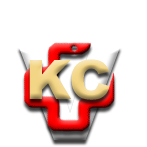 КЛИНИЧКИ ЦЕНТАР ВОЈВОДИНЕ21000 Нови Сад, Хајдук Вељка 1, Србија,телефон: + 381 21 487 22 05; 487 22 17; фаx : + 381 21 487 22 04; 487 22 16www.kcv.rs, e-mail: uprava@kcv.rs, ПИБ:101696893